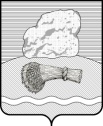 РОССИЙСКАЯ ФЕДЕРАЦИЯКалужская областьДуминичский районАдминистрация сельского поселения«СЕЛО КОТОРЬ»ПОСТАНОВЛЕНИЕ        20 февраля 2023 г.                                                                                                       № 04О внесении изменений в  муниципальнуюпрограмму  «Использование и охрана земель на территории муниципального образования сельское поселение «Село Которь» от 12.07.2022№ 25 ( в ред. постановления №50 от 26.12.2022года)В соответствии с Земельным кодексом Российской Федерации, Федеральным законом от 10.01.2002г. №7-ФЗ «Об охране окружающей среды»,  Федеральным законом от 06.10.2003г №131-ФЗ «Об общих принципах организации местного самоуправления в Российской Федерации», руководствуясь Постановлением администрации сельского поселения «Село Которь» от 18.10.2013г №27 «Об утверждении Порядка принятия решений о разработке муниципальных программ сельского поселения «Село Которь», их формирования и реализации и Порядка проведения оценки эффективности реализации муниципальных программ сельского поселения «Село Которь», в соответствии с Уставом сельского поселения «Село Которь» ПОСТАНОВЛЯЮ:1. Внести следующие изменения в муниципальную программу «Использование и охрана земель на территории муниципального образования сельское поселение «Село Которь», утвержденную постановлением администрации сельского поселения «Село Которь»  12.07.2022г. № 25 ( в ред. постановления №50 от 26.12.2022года):1.1. В таблице Паспорта программы:*  в пункте 11 «Основные мероприятия муниципальной программы» исключить слова:-   разъяснение норм земельного законодательства РФ населению;- оформление земельных участков в муниципальную собственность.1.2. пункт 10 (Перечень мероприятий муниципальной программы « Использование и охрана земель на территории муниципального образования сельское поселение «Село Которь») изложить в новой редакции согласно приложению №1.   2. Настоящее постановление вступает в силу после его официального обнародования  и  подлежит размещению в информационно-телекоммуникационной сети «Интернет» на официальном сайте администрации сельского поселения «Село Которь»  по адресу: http://spkotor.ru.  3.  Контроль за исполнением настоящего постановления оставляю за собой.  Глава администрации                                                                   В.В. Ферапонтов 										Приложение №1
								к постановлению Администрации
								сельского поселения «Село Которь»
								от 20 февраля  2023 года № 0310. Перечень мероприятий муниципальной программы «Использование и охрана земель на территории муниципального образования сельское поселение «Село Которь»      №
п/пНаименование
мероприятия Сроки   
реализации  Участники  
программы источники   
финансирования  Сумма  
расходов,
  всего  
  (тыс.  
  руб.)  В том числе по годам реализации В том числе по годам реализации В том числе по годам реализации В том числе по годам реализации В том числе по годам реализации      №
п/пНаименование
мероприятия Сроки   
реализации  Участники  
программы источники   
финансирования  Сумма  
расходов,
  всего  
  (тыс.  
  руб.)  2022 год2023 год2024 год2024 год2025 годОсновное мероприятие: Использование и охрана земель на территории поселенияОсновное мероприятие: Использование и охрана земель на территории поселенияОсновное мероприятие: Использование и охрана земель на территории поселенияОсновное мероприятие: Использование и охрана земель на территории поселенияОсновное мероприятие: Использование и охрана земель на территории поселенияОсновное мероприятие: Использование и охрана земель на территории поселенияОсновное мероприятие: Использование и охрана земель на территории поселенияОсновное мероприятие: Использование и охрана земель на территории поселенияОсновное мероприятие: Использование и охрана земель на территории поселенияОсновное мероприятие: Использование и охрана земель на территории поселенияОсновное мероприятие: Использование и охрана земель на территории поселения1.1Организация регулярных мероприятий по очистке территории сельского поселения от мусора;2022-2025Администрация сельского поселенияБюджет СП, бюджет МР «Думиничский район» 120,00,040,040,040,040,01.2Контроль за использованием земель сельскохозяйственного назначения по целевому назначению;2022-2025Администрация сельского поселенияБез финансирования0,00,00,00,00,00,01.3Выявление фактов самовольного занятия земельных участков, принятие мер по устранению выявленных нарушений;2022-2025Администрация сельского поселенияБез финансирования0,00,00,00,00,00,01.4Выявление пустующих и нерационально используемых земель2022-2025Администрация сельского поселенияБез финансирования0,00,00,00,00,00,0